JC-AHF activities reportG3ict NeuroAbililities .The purpose and goals of the NeuroAbilities program is to improve the knowledge of the nascent field of Brain to Computer Interfaces (BCI) enabled by microchips, wearable devices and AI for assistive technologies. Lidia Best is a member of  the advisory board  and moderated a G3ict webinar on 25th February dedicated to topic “Cochlear implants – users experience, driver for innovation” . The webinar had ASL interpretation and English real time captioning. The next webinar- 29 April 2020. JCA- AHF members are encouraged to participate in the upcoming Webinar which will explore what using a Brain-Computer Interface (BCI) might mean to persons with expressive communication disabilities. The webinar will have real time captioning in English, to participate , follow the registration link.Make Listening Safe Initiative holds regular meetings at Q28/16 and recently has approved at the meeting on 20 April HSTP-CONF-H870 "Testing of personal audio systems for compliance with ITU-T H.870". The document sets min requirements for manufacturers to be able to claim their devices comply with ITU -T recommendation H.870 Guidelines for safe listening devices/systemsAccessible telehealth. On 25th March the World Health Organisation and International Disability and Development Consortium  (WHO- IDDC) held a workshop dedicated to topic of accessible telehealth and need for global recommendations for healthcare providers. To watch the seminar recording please click the link.WHO-ITU is currently in the process of developing global recommendations for accessible telehealth F.ACC-TH “Accessibility of telehealth services” at Q28/16 which requires for Persons with Disabilities to have accessible remote access to healthcare. G3ict has provided a contribution to support development of the standard. Unfortunately, unlike Safe Listening meeting, Q28/16 meeting on 21 April was not captioned, making it challenging to present the contribution and follow up on feedback. Since the contributions to E-health include accessibility aspects, it is important that Q28/16 provides captioning to all their meetings.IGF DCAD. Gunela Asbrink has resigned from her role of DCAD coordinator due to personal reasons. DCAD is now looking to find new coordinator/s and temporary caretaker team is in place with Peter Crosbie, Judith Hellerstein and Lidia Best, who is JCA-AHF delegate to DCAD.IGF is in the process of developing new website, thanks to the grant from UK government. All members were invited to provide input into accessibility aspects and DCAD had a dedicated session on 19th March which was fully accessible.________________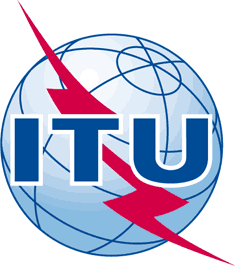 INTERNATIONAL TELECOMMUNICATION UNIONTELECOMMUNICATION
STANDARDIZATION SECTORSTUDY PERIOD 2017-2020INTERNATIONAL TELECOMMUNICATION UNIONTELECOMMUNICATION
STANDARDIZATION SECTORSTUDY PERIOD 2017-2020INTERNATIONAL TELECOMMUNICATION UNIONTELECOMMUNICATION
STANDARDIZATION SECTORSTUDY PERIOD 2017-2020JCA-AHF-426JCA-AHF-426INTERNATIONAL TELECOMMUNICATION UNIONTELECOMMUNICATION
STANDARDIZATION SECTORSTUDY PERIOD 2017-2020INTERNATIONAL TELECOMMUNICATION UNIONTELECOMMUNICATION
STANDARDIZATION SECTORSTUDY PERIOD 2017-2020INTERNATIONAL TELECOMMUNICATION UNIONTELECOMMUNICATION
STANDARDIZATION SECTORSTUDY PERIOD 2017-2020JCA-AHFJCA-AHFINTERNATIONAL TELECOMMUNICATION UNIONTELECOMMUNICATION
STANDARDIZATION SECTORSTUDY PERIOD 2017-2020INTERNATIONAL TELECOMMUNICATION UNIONTELECOMMUNICATION
STANDARDIZATION SECTORSTUDY PERIOD 2017-2020INTERNATIONAL TELECOMMUNICATION UNIONTELECOMMUNICATION
STANDARDIZATION SECTORSTUDY PERIOD 2017-2020Original: EnglishOriginal: EnglishQuestion(s):Question(s):N/AVirtual Geneva, 28 April 2021Virtual Geneva, 28 April 2021Virtual Geneva, 28 April 2021DOCUMENTDOCUMENTDOCUMENTDOCUMENTDOCUMENTDOCUMENTSource:Source:JCA-AHF Vice chairJCA-AHF Vice chairJCA-AHF Vice chairJCA-AHF Vice chairTitle:Title:Activities reportActivities reportActivities reportActivities reportPurpose:Purpose:DiscussionDiscussionDiscussionDiscussionContact:Contact:Lidia Best
G3ict
UKLidia Best
G3ict
UKLidia Best
G3ict
UKE-mail: best.lidia@gmail.comKeywords:Accessibility; cochlear implants; telehealthAbstract:This document contains report of JCA-AHF activities since last meeting in November